		Agreement		Concerning the Adoption of Harmonized Technical United Nations Regulations for Wheeled Vehicles, Equipment and Parts which can be Fitted and/or be Used on Wheeled Vehicles and the Conditions for Reciprocal Recognition of Approvals Granted on the Basis of these United Nations Regulations*(Revision 3, including the amendments which entered into force on 14 September 2017)_________		Addendum 20 – UN Regulation No. 21		Revision 2 - Amendment 3Supplement 4 to the 01 series of amendments – Date of entry into force: 29 May 2020		Uniform provisions concerning the approval of vehicles with regard to their interior fittingsThis document is meant purely as documentation tool. The authentic and legal binding text is: ECE/TRANS/WP.29/2019/106._________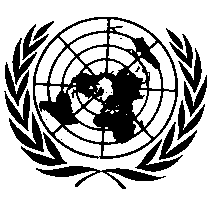 UNITED NATIONSParagraph 5.5.1.2, amend to read:"5.5.1.2.	 In addition, the manual opening and operating devices shall : …"E/ECE/324/Rev.1/Add.20/Rev.2/Amend.3−E/ECE/TRANS/505/Rev.1/Add.20/Rev.2/Amend.3E/ECE/324/Rev.1/Add.20/Rev.2/Amend.3−E/ECE/TRANS/505/Rev.1/Add.20/Rev.2/Amend.31 July 2020